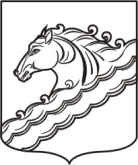 АДМИНИСТРАЦИЯ РЯЗАНСКОГО СЕЛЬСКОГО ПОСЕЛЕНИЯ БЕЛОРЕЧЕНСКОГО РАЙОНА ПОСТАНОВЛЕНИЕот 09.04.2018                                                                                                                            № 28станица РязанскаяОб отмене отдельных постановлений администрации Рязанского сельского поселения Белореченского района В целях приведения в соответствие с требованиями действующего законодательства муниципальных нормативных правовых актов Рязанского сельского поселения Белореченского района, руководствуясь статьей 32 Устава Рязанского сельского поселения Белореченского района, постановляю:  1. Отменить:1.1. Постановление администрации Рязанского сельского поселения Белореченского района от 12.03.2018 №13 «О квалификационных требованиях для замещения  должностей муниципальной службы в администрации Рязанского сельского поселения Белореченского района»;1.2. Постановление администрации Рязанского сельского поселения Белореченского района от 04.04.2018 №27 «О составе информации, размещаемой на официальном сайте администрации Рязанского сельского поселения Белореченского района, и о сроках ее обновления»;2. Общему отделу администрации Рязанского сельского поселения Белореченского района (Мосякина) разместить настоящее постановление на официальном сайте администрации Рязанского сельского поселения Белореченского района в сети Интернет в разделе «Административная реформа», в информационной сети «Единый портал государственных и муниципальных услуг (функций)».3. Общему отделу администрации Рязанского сельского поселения Белореченского района (Мосякина) обнародовать настоящее постановление в установленном порядке.4. Контроль за исполнением настоящего постановления возложить на заместителя главы администрации Рязанского сельского поселения Белореченского района А.П.Бригидина.5. Настоящее постановление вступает в силу со дня его официального обнародования.Глава Рязанского сельского поселения Белореченского района                                                                     Н.В.Чернов   